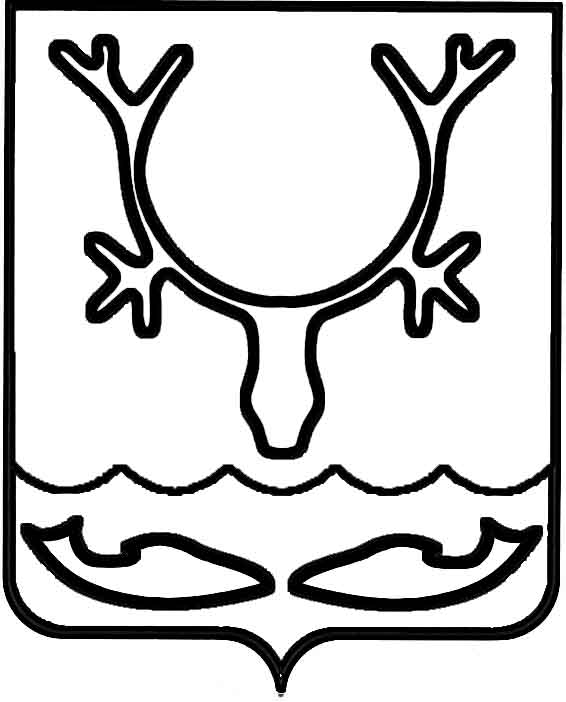 Администрация МО "Городской округ "Город Нарьян-Мар"ПОСТАНОВЛЕНИЕот “____” __________________ № ____________		г. Нарьян-МарО внесении изменений в муниципальную программу муниципального образования "Городской округ "Город Нарьян-Мар" "Развитие транспортной системы", утвержденную постановлением Администрации МО "Городской округ "Город Нарьян-Мар" от 12.11.2013 № 2422Руководствуясь положениями Бюджетного кодекса Российской Федерации, постановлением Администрации МО "Городской округ "Город Нарьян-Мар"                        от 30.07.2013 № 1496 "Об утверждении порядка разработки, реализации и оценки эффективности муниципальных программ муниципального образования "Городской округ "Город Нарьян-Мар" (в редакции от 02.10.2014 № 2349), в соответствии                  с решением Совета городского округа "Город Нарьян-Мар" от 25.12.2014 № 39-р             "О бюджете МО "Городской округ "Город Нарьян-Мар" на 2015 год и на плановый период 2016 и 2017 годов" (в ред. решения Совета городского округа "Город Нарьян-Мар" от 26.03.2015 № 77-р) Администрация МО "Городской округ "Город Нарьян-Мар"П О С Т А Н О В Л Я Е Т:Внести в муниципальную программу муниципального образования "Городской округ "Город Нарьян-Мар" "Развитие транспортной системы", утвержденную постановлением Администрации МО "Городской округ "Город Нарьян-Мар" от 12.11.2013 № 2422 (в ред. постановления Администрации МО "Городской округ "Город Нарьян-Мар" от 25.02.2015 № 234), (далее – Программа) следующие изменения:В паспорте Программы в табличной части разделы "Объемы и источники финансирования муниципальной программы" и "Ожидаемые результаты реализации муниципальной программы" изложить в следующей редакции:""В паспорте Программы в текстовой части:В абзаце седьмом раздела 1 "Общая характеристика сферы реализации муниципальной Программы" цифры "43,3" и "39,1" заменить цифрами "37,8" и "34,2" соответственно.В разделе 6 "Ожидаемые результаты реализации Программы":В абзаце четвертом цифру "14,4" заменить цифрой "13,9".В абзаце шестом цифру "10" заменить цифрой "16".1.3. Приложение № 1 к Программе изложить в новой редакции                (Приложение 1).1.4.	Приложение № 2 к Программе изложить в новой редакции                (Приложение 2).1.5.	Приложение № 3 к Программе изложить в новой редакции         (Приложение 3).Настоящее постановление вступает в силу с момента его принятия,                              подлежит официальному опубликованию и распространяется на правоотношения, возникшие с 26 марта 2015 года.Приложение 1к постановлению АдминистрацииМО "Городской округ "Город Нарьян-Мар"от 16.06.2015 № 728"Приложение № 1к муниципальной программеМО "Городской округ "Город Нарьян-Мар""Развитие транспортной системы"ПЕРЕЧЕНЬцелевых показателей муниципальной программы МО "Городскойокруг "Город Нарьян-Мар" "Развитие транспортной системы"Ответственный исполнитель: Управление строительства, ЖКХ и градостроительной деятельности Администрации МО "Городской округ "Город Нарьян-Мар"."Приложение 2к постановлению АдминистрацииМО "Городской округ "Город Нарьян-Мар"от 16.06.2015 № 728"Приложение № 2к муниципальной программеМО "Городской округ "Город Нарьян-Мар""Развитие транспортной системы"""1606.2015728Объемы и источники финансирования муниципальной программыОбщий объём финансирования Программы составляет              6 582 225,6 тыс. рублей, в том числе по годам:2014 год – 38 616,7 тыс. руб.;2015 год – 20 987,4 тыс. руб.;2016 год – 86 484,7 тыс. руб.;2017 год – 78 419,8 тыс. руб.;2018 год - 1 992 742,0 тыс. руб.;2019 год – 2 048 140,8 тыс. руб.;2020 год – 1 432 598,0 тыс. руб.;2021 год – 588 626,2 тыс. руб.;2022 год – 295 610,0 тыс. руб.Из них:Средства окружного бюджета – 6 322 323,7 тыс. рублей,            в том числе по годам:2014 год – 37 142,3 тыс. руб.;2015 год – 0,0 тыс. руб.;2016 год – 0,0 тыс. руб.;2017 год – 0,0 тыс. руб.;2018 год - 1 970 007,4 тыс. руб.;2019 год – 2 021 508,1 тыс. руб.;2020 год – 1 418 272,1 тыс. руб.;2021 год – 582 739,9 тыс. руб.;2022 год – 292 653,9 тыс. руб.Средства муниципального образования "Городской округ "Город Нарьян-Мар" – 259 901,9 тыс. рублей, в том числе                   по годам:2014 год – 1 474,4 тыс. руб.;2015 год – 20 987,4 тыс. руб.;2016 год – 86 484,7 тыс. руб.;2017 год – 78 419,8 тыс. руб.;2018 год – 22 734,6 тыс. руб.;2019 год – 26 632,7 тыс. руб.;2020 год – 14 325,9 тыс. руб.;2021 год - 5 886,3 тыс. руб.;2022 год - 2 956,1 тыс. руб.Ожидаемые результаты реализации муниципальной программыРеализация мероприятий Программы приведет                           к достижению следующих результатов:- в 2022 году протяженность дорог составит 53,4 км;- протяженность автомобильных дорог общего пользования местного значения, не соответствующих нормативным требованиям, снизится на 13,9 км;- приведение состояния транспортной инфраструктуры города в соответствие с требованиями безопасной эксплуатации и стандартами качества;- увеличение светофорных объектов до 16 шт. и т.д.И.о. главы МО "Городской округ "Город Нарьян-Мар" А.Б.БебенинNНаименованиеединица измере нияЗначения целевых показателейЗначения целевых показателейЗначения целевых показателейЗначения целевых показателейЗначения целевых показателейЗначения целевых показателейЗначения целевых показателейЗначения целевых показателейЗначения целевых показателейЗначения целевых показателейЗначения целевых показателейNНаименованиеединица измере ниябазовый 2012 год2013 год ожидаемое2014 год2015 год2016 год2017 год2018 год2019 год2020 год2021 год2022 годАБВ12345678910111Протяженность автомобильных дорог общего пользования местного значениякм42,843,343,837,837,837,840,545,448,452,853,42Протяженность автомобильных дорог общего пользования местного значения, не соответствующих нормативным требованиямкм38,639,139,634,234,234,232,228,124,724,724,73Площадь реконструированного дорожного покрытиям²3 669,300000000004Доля протяженности автомобильных дорог общего пользования, не отвечающих нормативным требованиям, в общей протяженности автомобильных дорог общего пользования местного значения%91,290,390,487,687,683,876,958,051,046,846,25Количество светофорных объектов, находящихся в муниципальной собственностишт.555558910101016Ресурсное обеспечениереализации муниципальной программыМО "Городской округ "Город Нарьян-Мар""Развитие транспортной системы"Ответственный исполнитель: Управление строительства, ЖКХ и градостроительной деятельности Администрации МО "Городской округ "Город Нарьян-Мар"Наименование муниципальной программы (подпрограммы)Источник финансированияОбъемы финансирования, тыс. рублейОбъемы финансирования, тыс. рублейОбъемы финансирования, тыс. рублейОбъемы финансирования, тыс. рублейОбъемы финансирования, тыс. рублейОбъемы финансирования, тыс. рублейОбъемы финансирования, тыс. рублейОбъемы финансирования, тыс. рублейОбъемы финансирования, тыс. рублейОбъемы финансирования, тыс. рублейОбъемы финансирования, тыс. рублейОбъемы финансирования, тыс. рублейНаименование муниципальной программы (подпрограммы)Источник финансированияВсего2014 год2015 год2016 год2017 год2018 год2019 год2019 год2020 год2020 год2021 год2022 годБВ1234567788910Муниципальная программа "Развитие транспортной системы"всего, в т.ч.:6 582 225,638 616,720 987,486 484,778 419,81 992 742,02 048 140,81 432 598,01 432 598,0588 626,2588 626,2295 610,0Муниципальная программа "Развитие транспортной системы"окружной  бюджет6 322 323,737 142,30,00,00,01 970 007,42 021 508,11 418 272,11 418 272,1582 739,9582 739,9292 653,9Муниципальная программа "Развитие транспортной системы"городской бюджет259 901,91 474,420 987,486 484,778 419,822 734,626 632,714 325,914 325,95 886,35 886,32 956,1Приложение 3к постановлению АдминистрацииМО "Городской округ "Город Нарьян-Мар"от 16.06.2015 № 728"Приложение №3к муниципальной программе муниципального образования "Городской округ "Город Нарьян-Мар""Развитие транспортной системы"Переченьмероприятий муниципальной программы МО "Городской округ "Город Нарьян-Мар""Развитие транспортной системы"